Outras fotografias1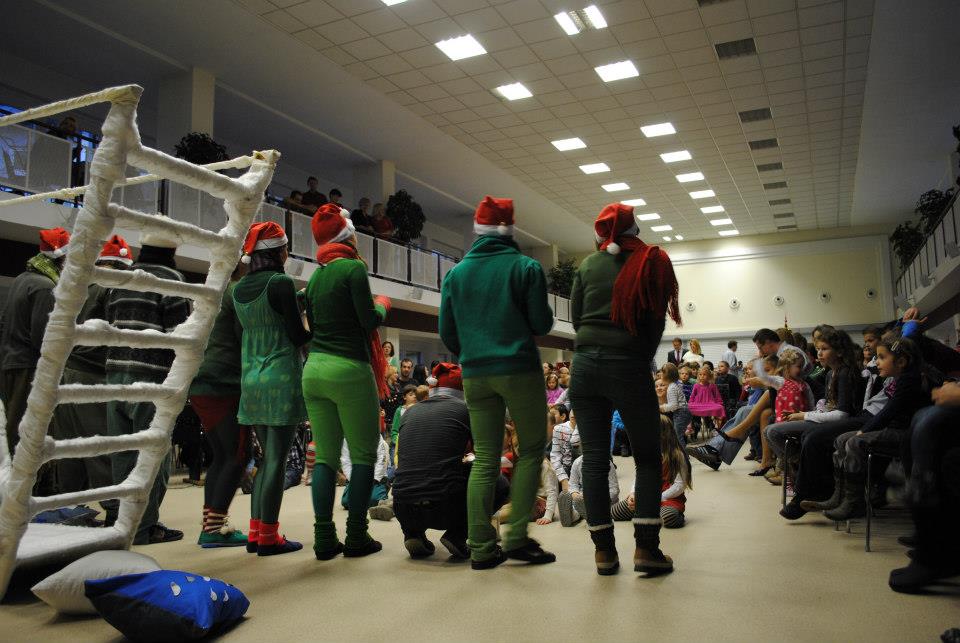 2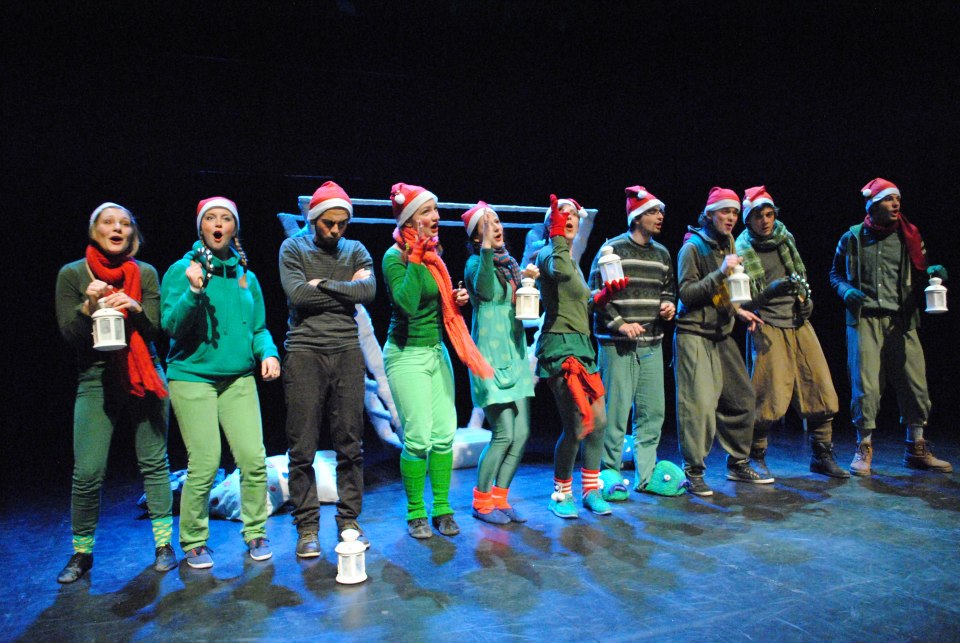 